15. 05. 2020 r., gr. IVWitam Was kochane „Stokrotki” i Waszych Rodziców!
* Rozwiążcie zagadkę:„Mieszka obok ciebie, więc się dobrze znacie.
Czasem też się w domach swoich odwiedzacie.”/sąsiad/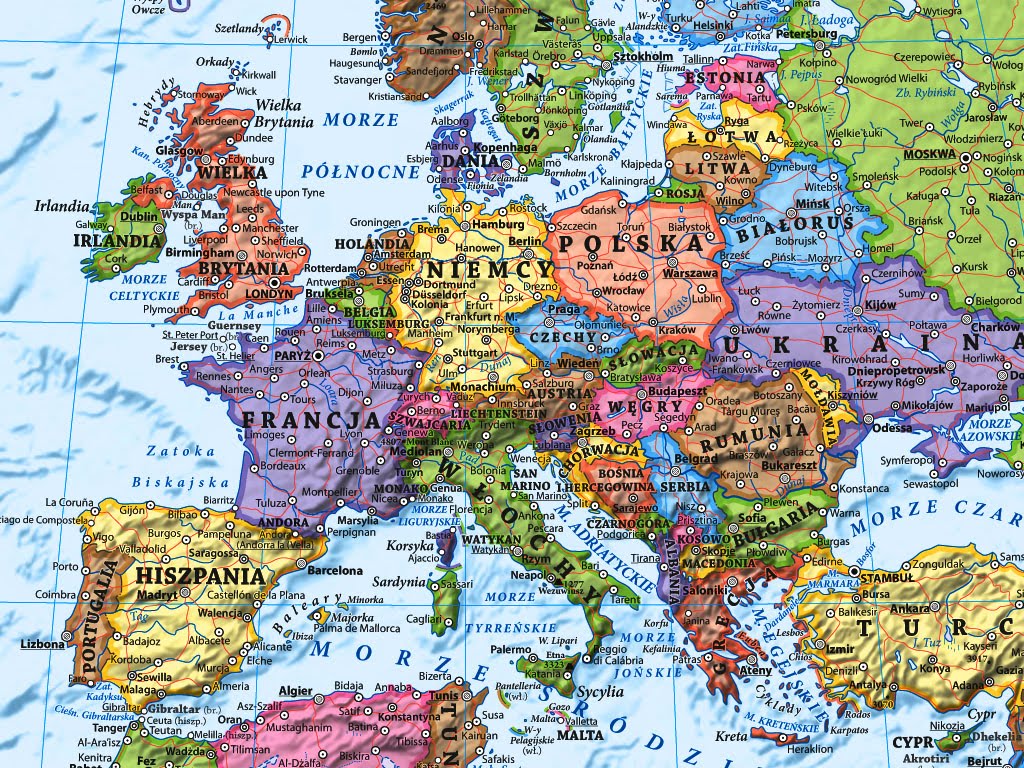 * Sześciolatku! Spróbuj przeczytać nazwy państw europejskich, sąsiadujących 
z Polską lub poproś  o pomoc Rodzica.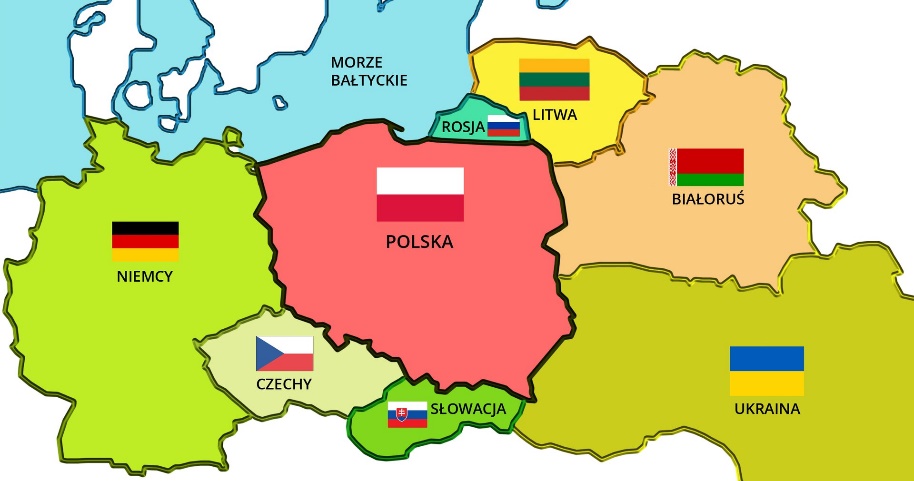 * Oglądnijcie flagi naszych sąsiadów.Zabawy ruchowe:* „Holenderskie wiatraki” - dziecko rozkłada ręce na boki i kołysząc się na prawo i lewo naśladuje skrzydła wiatraka;
* „Angielski Big Ben” –dziecko siada na dywanie tyłem do rodzica, dotykając się plecami zaplatają ręce. Kołyszą się do przodu, do tyłu recytując: „bim - bam, bim - bam”;
*„Niemiecka drukarnia” - /można zaangażować całą rodzinę/dwa szeregi tworzą taśmę drukarską, stają w szeregu, wyciągają i otwierają dłonie. Dziecko  stojący jako pierwszy „stempluje” prawą dłonią, lewą dłoń kolegi, dalej ruch powtarza kolejny uczeń. 
*„Duńska łódź wikingowa–/można zaangażować rodzeństwo/ wszyscy siadają w siadzie skrzyżnym, jeden za drugim, naśladują ruchy wioseł.* Rzym nad Tybrem leży, 
Włochy nad Adriatykiem.
 Myśl nasza tam dziś bieży, 
bo Unia nam w sercu leży. 
Italia jak wulkan gorąca, spaghetti i pizza pachnąca. 
Królowa śródziemnomorskich smakoszy. 
Słońce plaża i ludzie pogodni.- Możecie z rodzicami  zrobić „Mały wulkan” lub prawdziwą pizzę.Wulkan /do dużej plastikowej miski wsypujemy żółty sypki piasek, w środek wstawiamy butelkę z wodą zabarwioną na czerwono,  z dużą ilością sody. Powoli wlewamy ocet…………. i wulkan gotowy.*Nauka piosenki ,,Panie Janie” po francusku:
Frereżake/2x 
Do ne wu/2x 
Sone le matine/2x 
Din Dan don /2x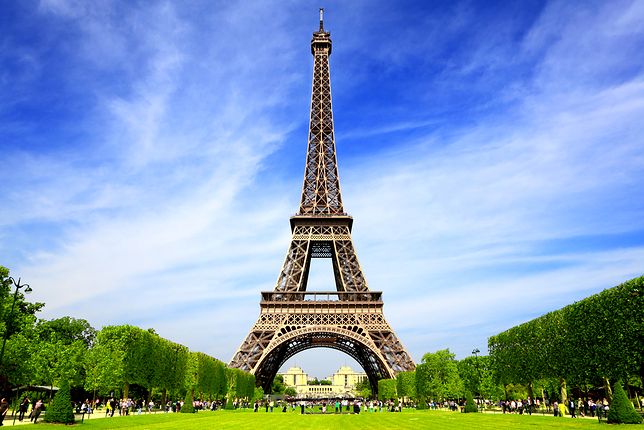 Możecie podobną Wieżę Eiffla zbudować z klocków.
Dziewczynki zachęcam do prezentacji wiosennej mody, prosto z Paryża.
*Zapraszam do kraju, który słynie z gościnności. 
„Pięknie wszystkich witamy, my lubimy tutaj gości. R. pokazuje Niemcy na mapie Europy. Zwraca uwagę, że jest to państwo sąsiadujące z Polską. Dziecko uczy się niemieckiego powitania Guten Tag – dzień dobry.Zachęcam Rodziców do podobnych zabaw z dziećmi o krajach Europy.*Powtarzajcie rymowankę:
„W Europie mieszkam, 
tak jak ty, kolego. 
Że jestem Polakiem 
– dumny jestem z tego.”Dziękuję Rodzicom za współpracę i przysyłane zdjęcia!
Życzę dobrej soboty i niedzieli.
Pamiętajcie o zabawach i spacerach na świeżym powietrzu. - Obejrzyj obrazki flag. Nazwij sam lub z pomocą rodzica państwa Unii Europejskiej, do których one należą. Pokoloruj odpowiednio rysunki flag.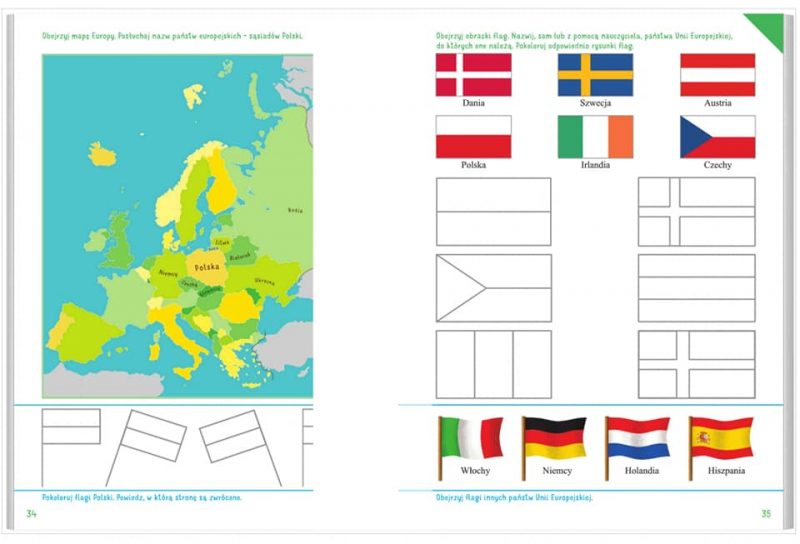 